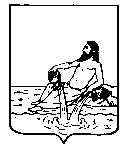 ВЕЛИКОУСТЮГСКАЯ ДУМАВЕЛИКОУСТЮГСКОГО МУНИЦИПАЛЬНОГО ОКРУГАР Е Ш Е Н И Е  от      25.10.2022          №    27                  _________________________________________________________________                 _________________________г. Великий УстюгРуководствуясь Федеральным законом от 27.12.2018 № 498-ФЗ «Об ответственном обращении с животными и о внесении изменений в отдельные законодательные акты Российской Федерации»,	Великоустюгская Дума РЕШИЛА:	1. Разграничить полномочия между представительным и исполнительно-распорядительным органом местного самоуправления Великоустюгского муниципального округа в области обращения с животными.	2. К полномочиям Великоустюгской Думы Великоустюгского муниципального округа в области обращения с животными относится принятие нормативных правовых актов и контроль их исполнения.	3. К полномочиям администрации Великоустюгского муниципального округа в области обращения с животными относятся:	1) определение мест, разрешенных для выгула животных;	2) определение места, на которые запрещается возвращать животных без владельцев;	3) определение перечня лиц, уполномоченных на принятие решений о возврате животных без владельцев на прежние места обитания животных без владельцев;	4) создание муниципальных приютов для животных.	4. Настоящее решение вступает в силу после официального опубликования.О разграничении полномочий органов местного самоуправления Велико-устюгского муниципального округа в области обращения с животнымиПредседатель Великоустюгской Думы__________________С.А. КапустинГлава Великоустюгского муниципального района ________________     А.В. Кузьмин